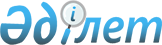 О некоторых вопросах проведения единых государственных закупок в 2018 году
					
			С истёкшим сроком
			
			
		
					Постановление акимата Шиелийского района Кызылординской области от 28 февраля 2018 года № 131. Зарегистрировано Департаментом юстиции Кызылординской области 1 марта 2018 года № 6179. Прекращено действие в связи с истечением срока
      В соответствии с подпунктом 3) пункта 1 статьи 8 Закона Республики Казахстан от 4 декабря 2015 года "О государственных закупках" акимат Шиелийского района ПОСТАНОВЛЯЕТ:
      1. Определить коммунальное государственное учреждение "Отдел государственных активов и закупок Шиелийского района" единым организатором государственных закупок для заказчиков.
      2. Определить товары, работы, услуги, организация и проведение государственных закупок, которых выполняются единым организатором государственных закупок, согласно приложению к настоящему постановлению.
      3. Руководителю коммунального государственного учреждения "Отдел государственных активов и закупок Шиелийского района" в установленном законодательством порядке принять меры, вытекающие из настоящего постановления.
      4. Контроль за исполнением настоящего постановления возложить на заместителя акима района Исмагулову Б. 
      5. Настоящее постановление вводится в действие со дня первого официального опубликования. Товары, работы, услуги, организация и проведение государственных закупок, которых выполняются единым организатором государственных закупок
					© 2012. РГП на ПХВ «Институт законодательства и правовой информации Республики Казахстан» Министерства юстиции Республики Казахстан
				
      Аким Шиелийского района 

А. Оразбекулы
Приложениек постановлению акимата Шиелийского района от "28" февралья 2018 года № 131 
№ п/п
Наименование
1.
Товары:
1.1.
Топливо (уголь) (при сумме, выделенной для их приобретения, от 4000 (четырехтысячекратного)размера месячного расчетного показателя, установленного на соответствующий финансовый год законом о республиканском бюджете)
2.
Работы:
2.1.
Новые строительства зданий дошкольных организации
3.
Услуги:
3.1.
Проведение мероприятий для ветеранов отечественной войны 